平成30年度鎌倉市危機管理講座【東アジア「激変」に日本は備えを】　　今後の日本の安全保障を考えるとき、ポイントは朝鮮半島の動向である。平成30年6月の米朝会談で合意した北朝鮮の体制保証と非核化とは何なのか。中国にとって、米朝会談にはどんな意味があるのか。韓国が求めているものは何か。そして、日本へはどのように影響してくるのか。今回は、【東アジア「激変」に日本は備えを】と題して、防衛大学校名誉教授、東京国際大学国際戦略研究所教授である村井友秀氏による講演を開催します。米朝・中朝・南北首脳会談の動向や北朝鮮の非核化の展望等について、専門的見地から、市民の皆様への情報提供の場として、危機管理の一助になればと考えるところです。最近の東アジア情勢について、報道だけでは得難い知識を得る貴重な機会ですので、お誘いあわせの上、ご参加ください。日時　平成30年８月６日（月）　19時00分～21時00分会場　鎌倉生涯学習センター（鎌倉市小町1-10-5） ※裏面に地図がございます。講師　村井　友秀（むらい　ともひで）氏　　　防衛大学校名誉教授、東京国際大学国際戦略研究所教授　　　専門分野　国際紛争論、東アジア安全保障、中国軍事史　定員　286名（当日先着順）料金　無料※開場時間は、18時15分です。※手話通訳・要約筆記付き※駐車場・駐輪場がありませんので、公共交通機関のご利用をお願いします。問い合わせ先　鎌倉市防災安全部危機管理課　0467-23-3000 内線2627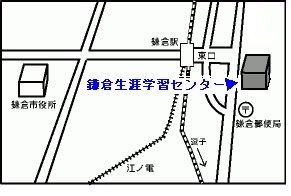 視覚障害者向けアクセス　JR鎌倉駅東口から（徒歩約5分）東口改札を出て誘導ブロックに沿って20歩ほど進むと横断歩道があります。18歩ほどで渡り、27歩ほど直進します。 　ふたたび横断歩道がありますので、17歩ほどで渡り、90歩ほど直進　　　すると、音声付き信号機のある交差点があります。   ２時の方向へ39歩ほどで渡ります。そのまま40歩ほど直進すると、 正面に鎌倉生涯学習センターがあり、誘導ブロックに沿って進むと入り口の自動ドアがあります。 ※市のホームページには上記の文面の音声案内もございます。そちらもご活用ください。